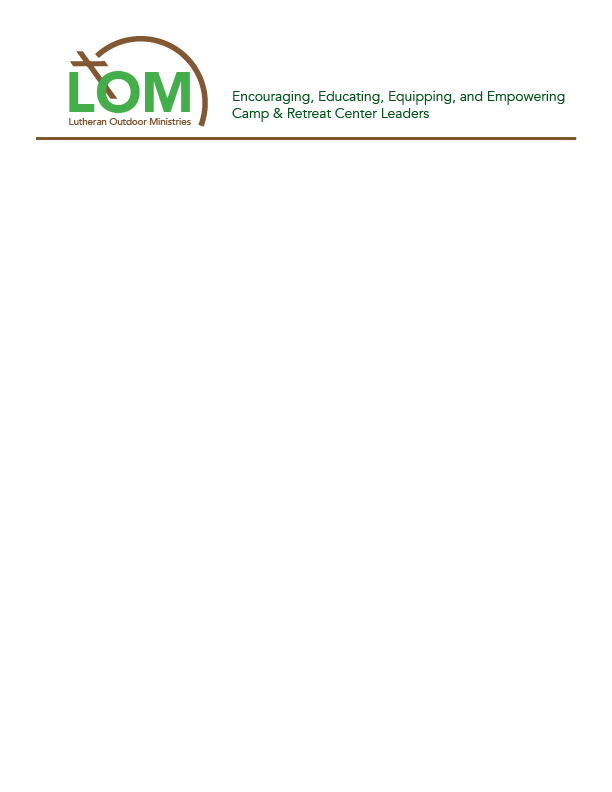 Innovative Program Award ApplicationThe mission of Lutheran Outdoor Ministries (LOM) is to encourage, educate, equip and empower camp and retreat center leaders.  LOM will present a $1,000 award to an LOM member organization that has highlighted an innovative program within their organization. An innovative program could include but is not limited to: a new program, serving your population in a new way, reaching out to new populations in your area, something that benefits the environment or teaches environmental issues, etc.  This original form must be completed, signed, and returned by September 1, 2018, in order to be considered for the award.  The award will be presented at the Annual LOM Conference, November 5-9, 2018.ORGANIZATION NAME: _________________________________________________________________ADDRESS: ____________________________________________________________________________	       Street					City			State		ZipTELEPHONE: (    __    ) ____________________ FAX NUMBER:  (     __    ) __________________________                       Organization Telephone Number			Organization Fax NumberCONTACT NAME: __________________________________ TITLE:  ______________________________EMAIL ADDRESS: _______________________________TELEPHONE: (______) _____________________		   Contact Email Address			 	              Contact Telephone NumberIs your organization a member of Lutheran Outdoor Ministries?  □ Yes     □ NoIn the event of an award, please draft the check to:___________________________________________PLEASE FULLY PROVIDE THE FOLLOWING INFORMATION BY ATTACHING SUPPLEMENTAL PAGESProject title of your organization’s innovative program.Purpose of project (state in one concise paragraph).Description of project including who benefits (provide complete and detailed information).Any other information your organization would like to share about the project.Please also provide, by email, photos and/or video that can be used during award presentations at the LOM Conference and in LOM newsletters.______________________________      _________________________      _________________SIGNATURE				         TITLE				  DATEApplication Deadline: September 1Please submit original application by email to:Don Johnson, Executive Director, LOM   director@lomnetwork.org	